ŚRODA 08.04  ł jak łopata  Ł jak Łatek Cele:  - odkrywanie litery ł małej, wielkie, pisanej i drukowanej- dokonywanie analizy i syntezy słów-ćwiczenia ruchowo-graficzne       1Rodzicu, poproś dziecko, by obejrzało obrazek: 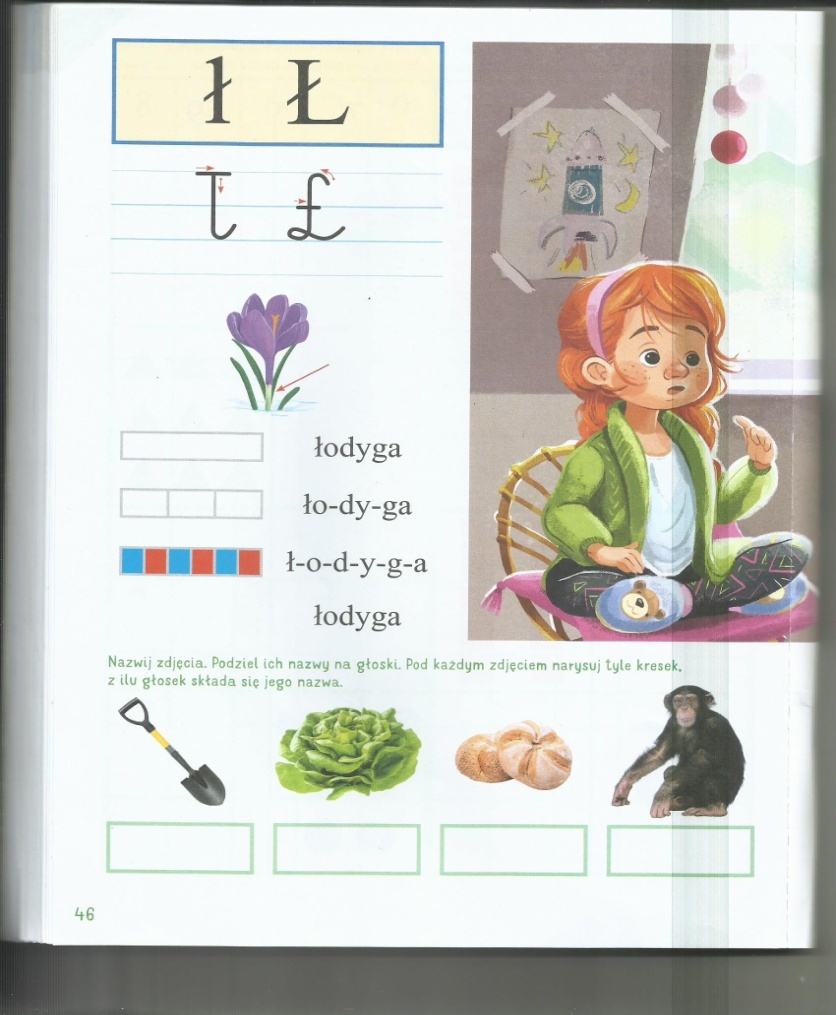 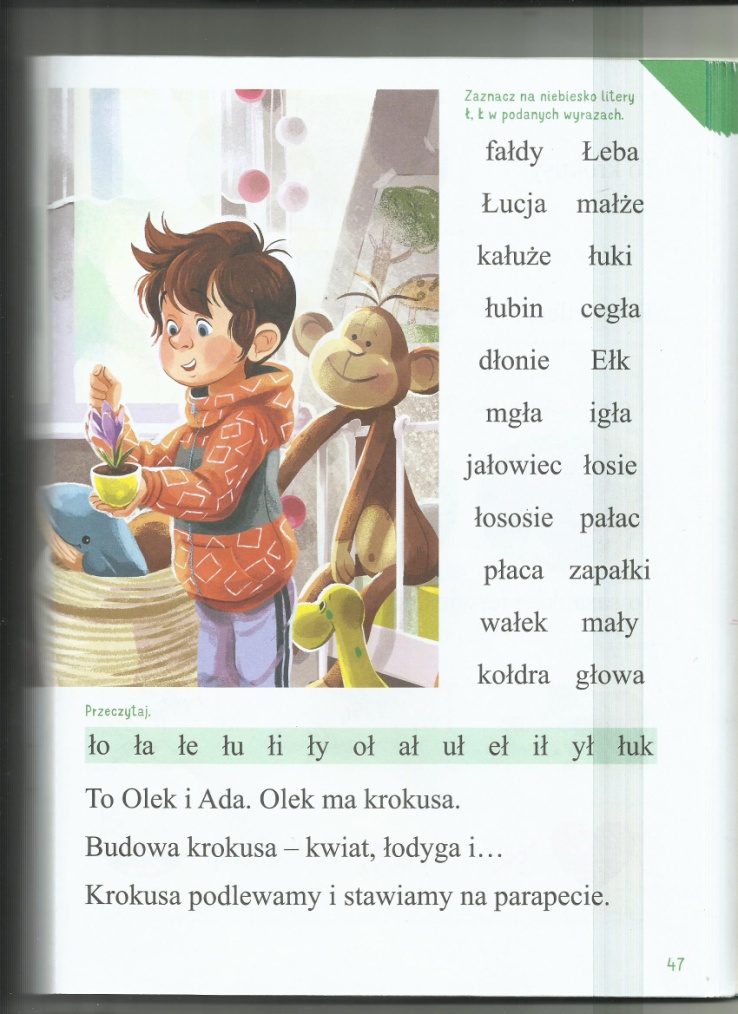 Porozmawiajcie o treści obrazka, np.– Co na obrazku  robi Olek?- Kto jeszcze jest na obrazku?   -Jaki kwiat ma Olek?-Kto jeszcze patrzy na Olka i Adę?-Twoim zdanie do kogo pasuje bardziej imię Łatek ,do małpki czy dinozaura? Pomyśl i powiedz jak zbudowany jest kwiat?                                            2. Poproś, by dziecko podzieliło słowo „łodyga” na sylaby i głoski, a następnie, by podało inne słowa zaczynające i kończące się ta głoską3.Obejrzyjcie wspólnie , jak wygląda litera ł mała i wielka , pisana i drukowana,, niech dziecko opowie, jak ona wygląda, co przypomina. Poproś, by pokazało paluszkiem, gdzie znajduje się litera ł,Ł w wyrazach oraz przeczytało sylaby i tekst. Zapytaj, kiedy piszemy wyrazy z „ wielkiej litery?”4.Popatrz na obrazek ,paluszkiem poprowadź po linii czerwonej zachowując kolejność .RODZICU POMÓŻ SWOJEMU DZIECKU Co napisałeś(łaś)? To jest pisana litera ł,Ł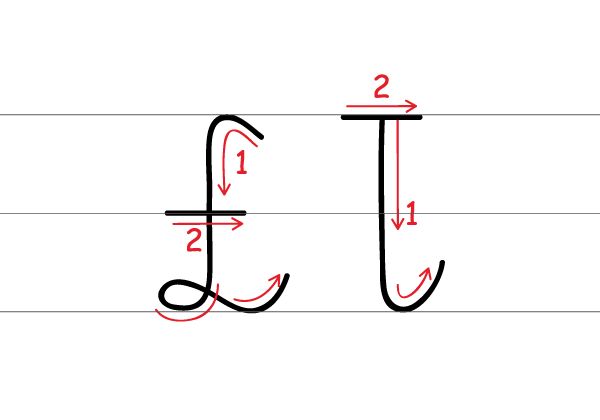 5.PROPONUJEMY CHWILĘ PRZERWY -U NAS  PRZYJEMNE Z POŻYTECZNYM czyli:6. Zaproponuj dziecku, by poszukało w domu przedmiotów, rzeczy, których nazwy kończą lub zaczynają się głoską „ł”. Może tez takie przedmioty narysować ;-)6.Po małym odpoczynku proponujemy wspólne rozwiązanie zagadek obrazkowych  z kredką- a jakiego koloru trzeba będzie użyć kredki podpowie Wam rodzic.                       DO DZIEŁA!!!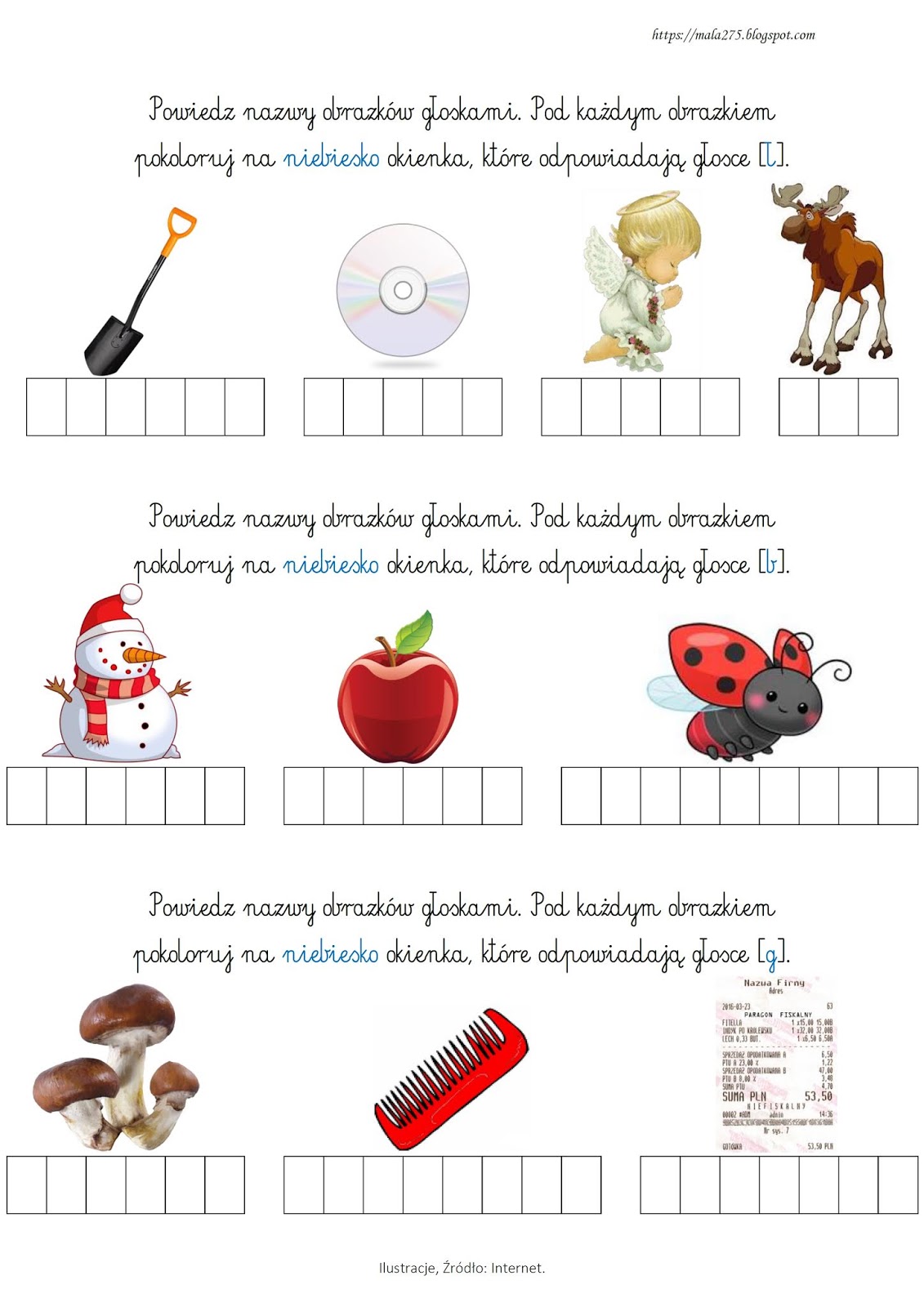 7 Ćwiczyła głowa teraz kolej na ćwiczenia ręki 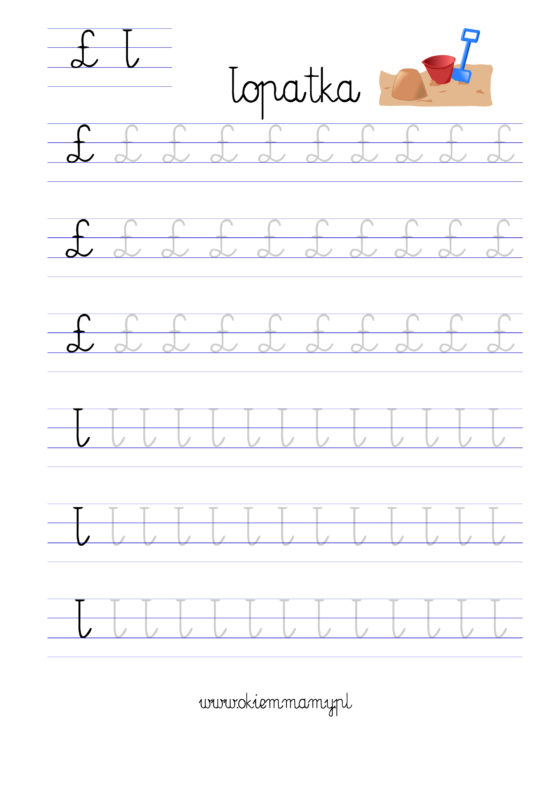  8.W środy podczas „ normalnej” pracy w przedszkolu był czas przeznaczony na tzw.  „ „zestaw ćwiczeń gimnastycznych”oraz religię. Poniżej zamieszczamy propozycje na ćwiczenia do wykonania wspólnie z dzieckiem i kolorowankę o temacie religijnymTemat: Zestaw ćwiczeń gimnastycznych prowadzony metodą ruchu rozwijającego Weroniki Sherborne (zestaw rodzic + dziecko)  UTRWALENIE życzymy DOBREJ ZABAWY
 W czasie ćwiczeń proponujemy posłuchać piosenki "Jestem sobie ogrodniczka" .Może ktoś z Was zabawi sie w ogrodnika i posadzi do doniczki roślinki ,nasionka. Jak wyrośnie ,wspólnie będziemy  oglądać jak zbudowany jest kwiatSiad w parach (rodzic + dziecko) twarzami do siebie - zamknięcie oczu, wodzenie rękoma (po twarzy, głowie, karku, ramionach i przedramionach). Jazda na koniku - rodzic w pozycji na czworaka, dziecko siedzi na nim okrakiem trzymając się go rękoma za ramionaKamień u nogi - leżąc na podłodze dziecko łapie oburącz nogę rodzica, który spacerując po sali ciągnie za sobą je po podłodze Wycieczka po sali - ciągnięcie dziecka za ręce po sali Rodzic robi mostek, a dziecko obchodzi na czworakach, przechodzi nad, pod, przez, dookoła. Zmiana Klęk podparty, poklepywanie partnera po plecach. Tunel - rodzic tworzy tunel, dziecko czołga się pod tunelem na plecach, brzuchu itp. Skała - rodzic staje stabilnie w rozkroku podpartym lub siedzi mocno podparty o podłoże, dziecko próbuje przesunąć "skałę" , pchając lub ciągnąc w różnych kierunkach Równowaga - stojąc do siebie twarzą i trzymając się za ręce, ćwiczący odchylają się i przechodzą do siadu, a następnie razem wstająRelaksacja, wyciszenie                                                                                                     Siad prosty w kole, rodzic i dziecko trzymają się za ręce i próbują razem wstać jednocześnie, a potem usiąść nie puszczając rąk                                                             Wszyscy leżą w dowolnej pozycji i przez 1 minutę nie rozmawiają i nie poruszają się .9.Przypomnijcie sobie wierszyk i piosenkę przeznaczone do nauki na pamięć                     w kwietniu.https://www.youtube .com/watch?v=kk5oMrOkffc    piosenka „ Bociek”Wiersz „ BOCIAN”„Święta, Święta Wielkanocne,
jak wesoło, jak radośnie.                                                                                                                                    Już słoneczko mocno grzeje,
miły wiatr wokoło wieje.Rośnie trawa na trawniku,
żółty żonkil w wazoniku.                                                                                                                                    A w koszyczku, na święcone
jajka równo ułożone.Śliczne, pięknie malowane,
różne wzory wymyślone.                                                                                                                                 Jest baranek z chorągiewką,
żółty kurczaczek ze wstążeczką.I barwinek jest zielony
w świeże kwiatki ustrojony.”Przykład informacji zwrotnej do nauczycielaPrzykłady informacji zwrotnej:Imię i nazwisko dziecka: .............................................................Data:  08.04.2020 (środa)……Proszę wpisać TAK lub NIE…..                                                                                                       1Dziecko obejrzało obrazek i wypowiadało się na temat jego treści2.Dziecko dzieliło wyrazy na sylaby i głoski3.Dziecko czytało sylaby i tekst, ćwiczyło pisanie litery ł, Ł4. Dziecko brało udział w ćwiczeniach i zabawach ruchowych5. Dziecko utrwalało znajomość wiersza i piosenkiInformację zwrotną przesyłajcie proszę na e-mail grupowy:     calineczka2020zostanwdomu@gmail.comJeśli nie macie takiej możliwości to można skorzystać z  Messenger: Aneta Roga lub Bernadeta Niełacna Informację zwrotną można przesyłać raz w tygodniu, ale musi ona zawierać króciutki opis każdego dnia. To Państwo decydujecie , czy wysyłacie informację codziennie czy raz w tygodniu (zbiorową).DZIEKUJEMY ;-)